ВВЕДЕНИЕАктуальность: В этом году мы стали ходить на спортивную секцию по волейболу . Нам очень понравился этот вид спорта.  И нам   стало интересно узнать, что нужно делать ,чтобы стать спортсменами и какими видами спорта мы можем заниматься в нашем городе  Новоалтайске, когда нам будет шесть лет. Так и началось наше исследование.       Цель исследования: Изучить виды спорта в городе Новоалтайске и узнать как  стать спортсменом.Задачи:1. Подумать самим, что мы знаем о спорте?2. Какие виды спорта существуют в городе Новоалтайске?3. Найти специальную литературу по данной теме.4. Опросить детей и родителей в детском саду каким видом спорта занимаются? 5. Узнать есть в детском саду спортсмены?Сделать выводы и обобщить результаты исследований.Объект исследования:  Спортивные учреждения  в городе Новоалтайске.Тип проекта: КраткосрочныйПредмет исследования: Виды спорта города НовоалтайскГипотеза: Предположим, если мы захотим заниматься спортом, то каким видом спорта мы  займемся в 6 лет.Методы исследования:1. Подумаем самостоятельно,  что нужно делать чтобы стать спортсменом и какие виды спорта есть у нас в городе Новоалтайске.2. Спросить у воспитателей, родителей.3. Найти информацию в книгах про  виды спорта в г. Новоалтайске.4. Найти информацию на данную тему в сети Интернет;5. Провести опрос.2.Основная часть2.1. Какие виды спорта есть в нашем  городе Новоалтайске и  каким видом спорта мы сможем заниматься.Подумать самостоятельноЯ (Лера О.) сказала, чтобы  стать спортсменом надо утром каждый день делать зарядку. А зимой мы с мамой прогуливались по городу и видели, как дети катаются на коньках.Я (Костя П.) добавил, чтобы стать спортсменом нужно гулять на свежем воздухе. А мой папа также занимается - волейболом.Спросить у других людейПоговорив с воспитателем физической культуры (Анастасией Викторовной) мы узнали: Всё большее число людей сейчас увлечены спортом, ведь спорт – это жизнь! От начинающего  спортсмена требуется уникальное сочетание физических данных, многих лет тренировок,  надо упорно идти к своей цели, нужны прогулки на свежем воздухе. У спортсмена должен быть правильно организован режим дня, хороший сон.Так же Анастасия Викторовна, сказала, что существует очень много видов спорта. В нашем городе есть легкая атлетика, футбол, спортивные танцы, спортивная гимнастика. Поговорив с тренером по волейболу Андреем Владимировичем, мы узнали: Начинающим спортсменам рекомендуют тренироваться 2-4 раза в неделю. В нашем городе есть такие виды спорта: греко-римская борьба, волейбол, лыжные гонкиПосетив медицинского работника мы узнали, чтобы стать спортсменом требуется правильное (здоровое) питание, надо правильно тренироваться, чтобы не навредить своему здоровью. Она рассказала нам, что  вид спорта плавание - наименее травматичный вид спорта, позволяет исправлять осанку, искривление позвоночника. В детском возрасте улучшение обмена веществ, способствует более интенсивному росту. (Приложение №1)Вывод: Мы узнали, что есть много видов спорта. Чтобы стать спортсменами нам нужно заниматься определенным видом спорта и много тренироваться.Узнать какие виды спорта есть у нас в городе Новоалтайск. Прочитать книги о том, что вы исследуетеДля поиска информации мы отправились в библиотеку.Изучая книги, газеты мы узнали, что в городе Новоалтайск существует много спортивных учреждений (объектов).   Детско-юношеская спортивная школа. Она представляет пять направлений: греко-римская борьба, волейбол, лыжные гонки, плавание и настольный теннис.Теперь по порядку. Греко-римской борьбой дети занимаются с семи лет Занимаются волейболом также с семи лет - в зале игровых видов спорта в здании ДЮСШ Базы лыжных гонок представлены городскими школами, соответственно и набор в них ведется с 6-7 лет. Плавание. На базе бассейна «Атлантика». Обучение плаванию всех желающих от 5 летНастольный теннис. Тренировки по этому виду проходят в спорткомплексе «Алтайвагона». Набор ведется с 7 лет.Фигурное катание на коньках преподает Ирина Попович . Набор  детей ведется с 6 лет.Футбол. На новом стадионе «Локомотив» детей тренируют Евгений Рудмин и Александр Шустеров. Набор ведется с 7 лет.Хоккей. В клубе «Старт», что находится на Гагарина, 2, детей обучают Евгений Мякишев, Вадим Саксонов и Андрей Кривошеин. Есть спортклубы «Лидер», «Метеор». Набор детей с 10 лет.Такой сезонный вид спорта, как большой теннис, представлен на ТК «Реал». С мая по сентябрь детей тренирует Вячеслав Симахов. Принимают детей с шести лет.Восточные единоборства. Центр Айкидо работает на Парковой, 2а (ДК ЖД), Туда приглашают детей с четырех лет. Тренер – Никита Орлов. Алтайская краевая спортивная федерация Тхеквондо ИТФ находится в спортклубе «Спарта» на ул. Анатолия, 29. Тренировки для детей и взрослых ведет Валерий Малихин с 4 лет.Там же находится и Алтайская краевая федерация Киокушинкай каратэ.Тренер – Петр Любцов занимается и с детьми с 5 лет. Панкратион. Клуб «Юность» расположился в 7 микрорайоне, 17. Он работает в нескольких направлениях: армейский рукопашный бой, панкратион, тренажерный зал, фитнес и пилатес. Для детей с пяти до семи лет проводится начальная подготовка, где даются упражнения на растяжку, проводятся укрепляющие игры и так далее. А с семи лет начинается обучение приемам армейского рукопашного боя и панкратиона. (Приложение №2)Вывод: Когда нам будет шесть лет мы можем пойти: лыжные гонки, фигурное катание, большой теннис. А на остальные виды спорта мы можем пойти когда нам будет 7 лет.Найти информацию в интернете Вместе с Анастасией Викторовной в сети Интернет мы узнали, что в нашем городе недавно открылась «Школа Хорохордина по спортивной гимнастике» набор детей ведется с 3 лет. Открылся стадион «Локомотив» где можно заниматься: футболм, легкой атлетикой, пляжным волейболом, пляжный футбол. Но ходить заниматься туда мы смлжем, когда нам будет 7 лет. Вывод: Действительно в нашем городе существует много спортивных  учреждений и стало больше открываться спортивных учреждений (объектов). 2.2 ИсследованиеМы начали свою работу с того, что решили узнать какими видами спорта занимаются дети подготовительной группы. Дети нам рассказали, что они посещают:(Приложение№3)Анастасия Викторовна приготовила Анкету для родителей, для того, чтобы узнать какие видами спорта занимаются они: Дальше мы решили узнать  есть ли в нашем саду спортсмены.В подготовительной группе есть спортсмен по плаванию Конох Олег. Он занял второе место по плаванию(Приложение №4)Воспитатели других групп рассказали, что дети которые выпустились из детского сада стали спортсменами и завоевали определенные награды:Дубовицкая Кристина- плавание.Кузнецова Дарья -  гимнасткаОрлова Ирина - волейболиска в  АВЗЛазовой Александр- футболистБаюнова Арина –плаваниеПивоварова Ангелина - плавниеБазаров Данил - волейбол Аратюнян Марат –борьба Тюпицын Егор – греко- римская борьбаДубовцев Владимир – директор Бассейна «Атлантика»Вывод: Таким образом, из результатов исследования видно, что в городе Новоалтайске очень развит вид спорта как волейбол, плавание, боевые виды спорта.ЗаключениеВ результате исследования мы  смогли подтвердить  нашу гипотезу: если мы захотим заниматься спортом, то в 6 лет мы будем заниматься: теннис, лыжные гонки, спортивной гимнастикой, плаванием, спортивными танцами, боевыми видами спорта: айкидо, тхеквандо,  Киокушинкай каратэ.Список литературы.Газета “Наш Новоалатайск”, от 31.10.2014http://nowoaltaysk.ru/http://www.dush-nov.ru//index.php?id=14http://www.zdorove22.ru/publ/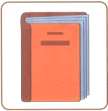 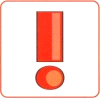 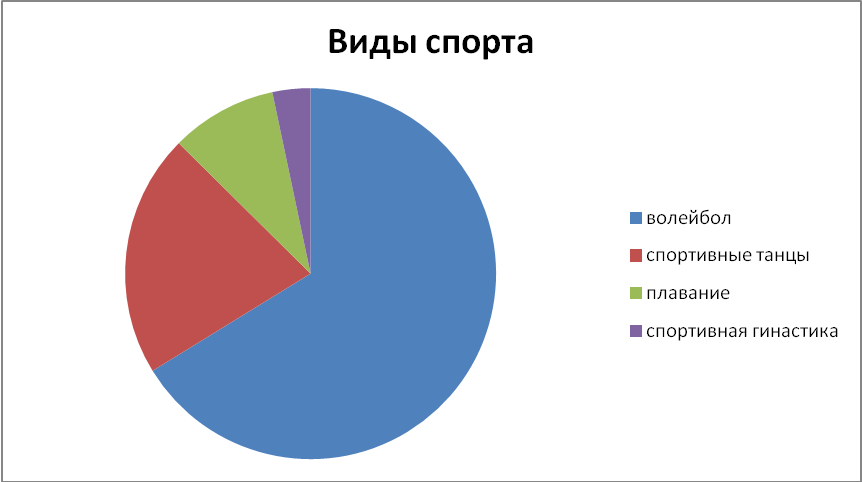 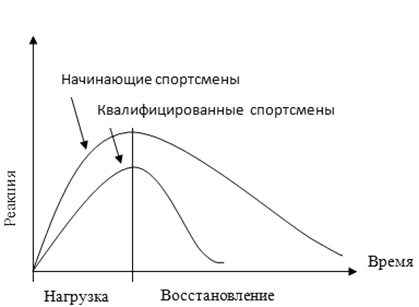 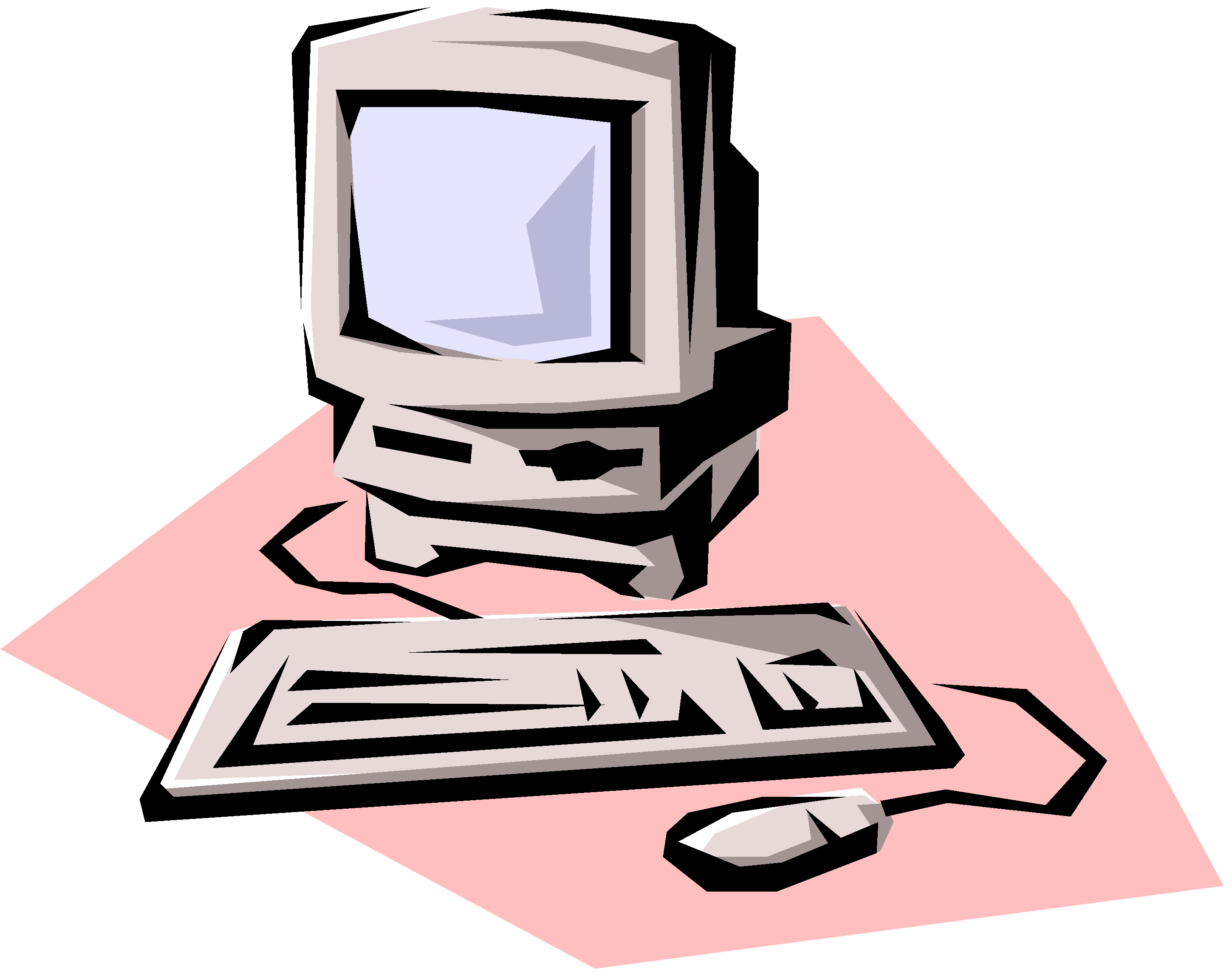 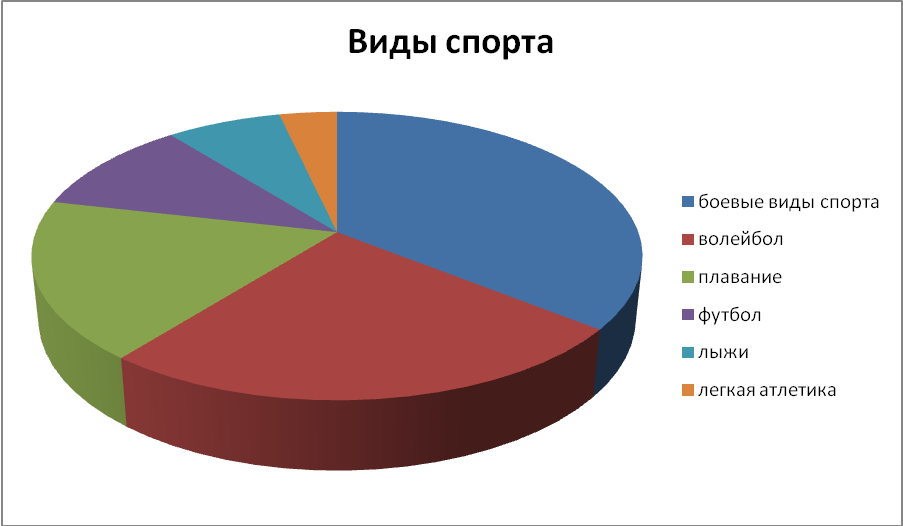 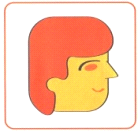 